Proteusovo tekmovanje  2017/2018  - za učence 8. in 9. razreda DATUMI:                                             ŠOLSKO TEKMOVANJE:  25. OKTOBER  2017 ob 13.00 .                               DRŽAVNO TEKMOVANJE: 1. DECEMBER  2017 ob 15.00.Tema tekmovanja: RIBE SLOVENSKIH CELINSKIH VODA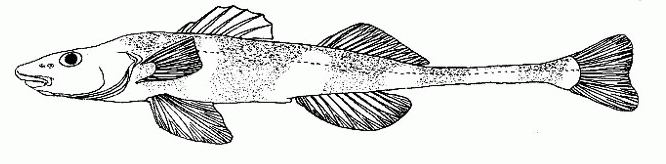 Dostopno na spletu:                                  Pravilnik tekmovanja                                   Razpis tekmovanja                                    Literatura           Več informacij o tekmovanju najdete na spletni strani: http://www.proteus.si/solsko-leto-2017-2018/                                                                            Andreja Šilc Mihelič, mentorica tekmovanjaPrevole, 17. 9. 2017